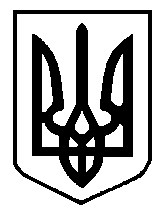 ГАННІВСЬКИЙ ЛІЦЕЙПЕТРІВСЬКОЇ СЕЛИЩНОЇ РАДИ ОЛЕКСАНДРІЙСЬКОГО РАЙОНУКІРОВОГРАДСЬКОЇ ОБЛАСТІНАКАЗ 01 січня 2024 року                                                                                                             № 2с. ГаннівкаПро заміну уроківу Ганнівському ліцеїв грудні  2023 рокуУ зв’язку із відпусткою без збереження заробітної плати Опалатенко В.С. 06 грудня 2023 року, лікарняним листом Саросіян М.С. (з 26 по 29 грудня 2023 року), лікарняним листом Роботи Н.А. (з 25 по 31 грудня 2023 року)НАКАЗУЮ:1.Здійснити заміну уроків:біології у 7(індивідуальне навчання) ,7-9, 10 (індивідуальне навчання) класах;інтегрованого курсу «Пізнаємо природу» у 6 класі; хімії у 7(індивідуальне навчання) ,7-9, 10 (індивідуальне навчання) класах;трудового навчання у 7(індивідуальне навчання) ,7-9 класах;технологій у 5-6 класах;алгебри у 7(індивідуальне навчання), 10 (індивідуальне навчання) класах;геометрії у 7(індивідуальне навчання), 10 (індивідуальне навчання) класах;української мови, математики, інтегрованого курсу «Я досліджую світ», фізичної культури у 3 класі.2.Відповідальному за ведення табеля обліку робочого часу СОЛОМЦІ Т.В. внести відповідні зміни у навантаження ГАЛІБИ О.А., ГРИШАЄВОЇ Л.В., ГРИШАЄВОЇ О.А., КОВАЛЕНКОВОЇ С.М.,  ОСАДЧЕНКО Н.М., ПИЛИПЕНКА О.В., ЩУРИК О.О.3. Головному бухгалтеру Ганнівського ліцею ЩЕТИНІ А.М. оплатити:	ГАЛІБІ Олені Анатоліївні, вчителю української мови та літератури Ганнівського ліцею за фактично відпрацьовану 1 годину трудового навчання у 7 (індивідуальне навчання) класі, 1 годину трудового навчання у 8 класі, 1 годину хімії у 7 (індивідуальне навчання класі). 	ГРИШАЄВІЙ Людмилі Володимирівні, вчителю історії Ганнівського ліцею за фактично відпрацьовану 2 години біології у 8, 9 класах, 1 годину геометрії у 10 (індивідуальне навчання) класі.	ГРИШАЄВІЙ Ользі Андріївні, вчителю початкових класів Ганнівського ліцею за фактично відпрацьовану 1 годину української мови, 1 годину математики, 1 годину інтегрованого курсу «Я досліджую світ», 1 годину фізичної культури у 3 класі.	КОВАЛЕНКОВІЙ Світлані Миколаївні, вчителю фізики та математики Ганнівського ліцею за фактично відпрацьовану 1 годину хімії у 7 класі, 1 годину трудового навчання у 7 класі.ОСАДЧЕНКО Наталії Михайлівні, заступнику директора з навчально-виховної роботи Ганнівського ліцею, за фактично відпрацьовані 4 години хімії у 8, 9 класах, 1 годину хімії у 10 (індивідуальне навчання) класі, 2 години інтегрованого курсу «Пізнаємо природу» у 6 класі, 2 години біології у 7, 8 класах, 1 годину біології у 10 (індивідуальне навчання) класі, 2 години технологій у 5, 6 класах, 1 годину геометрії у 7 (індивідуальне навчання) класі, 1 годину трудового навчання у 9 класі.	ПИЛИПЕНКУ Олегу Віліковичу, вчителю фізичної культури Ганнівського ліцею за фактично відпрацьовану 1 годину біології у 9 класі.	ЩУРИК Олесі Олександрівні, вчителю української мови та літератури за фактично відпрацьовані 1 годину біології у 7(індивідуальне навчання) класі, 2 години технологій у 5,6 класах, 1 годину біології у 7 класі, 1 годину алгебри в 10 (індивідуальне навчання) класі, 1 годину хімії в 7 класі.4. Контроль за виконанням даного наказу залишаю за собою.Директор:                                                                                           Ольга КАНІВЕЦЬ З наказом ознайомлені:                                                                     Альона ЩЕТИНА Людмила ГРИШАЄВАНаталія ОСАДЧЕНКООлег ПИЛИПЕНКООлена ГАЛІБАОлеся ЩУРИКОльга ГРИШАЄВАСвітлана КОВАЛЕНКОВАТетяна СОЛОМКА